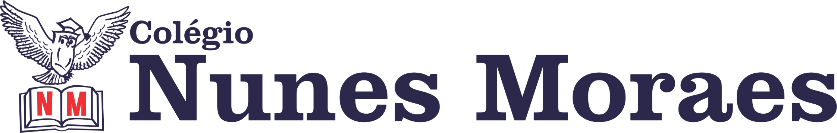 AGENDA DIÁRIA 4° ANO, 06 DE MAIO.1ªAULA:CIÊNCIAS.Objeto de conhecimento: Revisão do capítulo 6.Aprendizagens essenciais: Reconhecer os alimentos como fonte de nutrientes e de energia.Link da aula: https://youtu.be/tHhe9dLdopk Atividades propostas: 01. Atividade de classe: Leitura do: Para relembrar página 27 e revisão do capítulo 6.02. Atividade de casa: Não haverá.2ªAULA: MATEMÁTICA.  Objeto de conhecimento: Capítulo 7. A matemática em movimento.Aprendizagens essenciais: Utilizar estratégias pessoais ou técnicas operatórias convencionais, como cálculo mental, ao resolver problemas de divisão.Link da aula: https://youtu.be/HNN1eaUpnq0 Atividades propostas: 01. Atividade de classe: Apresentação do capítulo 7 nas páginas 32 e 33. Resolução das páginas 34 e 35.02. Atividade de casa: Não haverá.3ªAULA:GRAMÁTICA.Objeto do conhecimento: Capítulo 6. Texto: Use a imaginação.Aprendizagens essenciais: Ler e compreender textos de caráter literário, tais como o poema, o conto e a legenda literária, reconhecendo-os como forma de representação artística e cultural (EF15LP15).Link da aula: https://youtu.be/DsvFEbQRohc Atividades propostas:01-Atividade de classe: Leitura do texto na página 28 e resolução da página 29.02. Atividade de casa: Não haverá.4ª AULA:MATEMÁTICA.Objeto do conhecimento: Capítulo 7. Ideia de divisão.Aprendizagens essenciais: Utilizar estratégias pessoais ou técnicas operatórias convencionais, como cálculo mental, ao resolver problemas de divisão.Link da aula: https://youtu.be/if-AHDAInWo Atividades propostas: 01.Atividade de classe: Explicação e resolução das páginas 36 e 37 (questões 3 e 4)02. Atividade de casa: Não haverá.